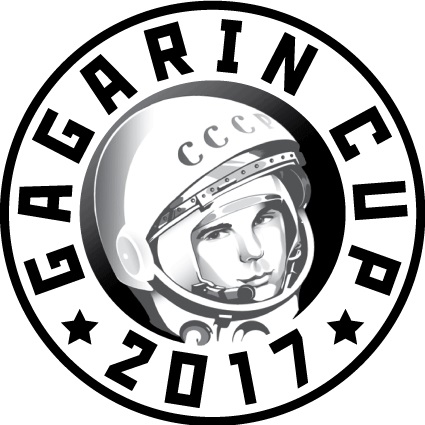 Information Data for the Visa’s Invitation Letter Name:	First Name:	Place of Birth:	Date of Birth:	Passport #:	Authority:	Date of expiry:	Sex:	